CONTENIDO GENERAL1.	JUSTIFICACIÓN	22.	OBJETIVOS	42.1.	General	42.2.	Específicos	43.	METODOLOGIA	43.1.	Primer Momento	53.1.1.	Modalidad Reunión informativa	53.2.	Segundo Momento	63.2.1.	Redes sociales y pagina web municipal	63.2.2.	Mantas Vinílicas	73.2.3.	Spots Radiales y audiovisuales	83.2.4.	Perifoneo	93.2.5.	Folletos o trifoliares	103.2.6.	Pizarra de información pública municipal	104.	CRONOGRAMA DE ACTIVIDADES	115.	PRESUPUESTO	12CONTENIDO DE TABLASTabla 1. Metodología para la modalidad de reunión informativa	5Tabla 2. Metodología de traslado de información de agua con apoyo de dependencias municipales	7Tabla 3. Metodología para la difusión de mensajes de radio por medio de mantas vinílicas	7Tabla 4. Metodología de sensibilización por medio de la radiodifusión de mensajes de radio	8Tabla 5. Metodología para la difusión móvil (perifoneo) de mensajes de agua	9Tabla 6. Metodología para la impresión y distribución de folletos o trifoliares con mensajes de agua.	10JUSTIFICACIÓNEn Guatemala, el agua y su administración es un problema dadas las condiciones de contaminación reportada por estudios realizados por el Ministerio de Ambiente y Recursos Naturales -MARN- que indican que el 99% de las fuentes y nacientes se encuentran contaminadas, además de otros problemas coyunturales que inciden en que el abastecimiento sea insuficiente e inadecuado, que implican riesgos sobre la salud de la población.La legislación Nacional vigente en Guatemala, a través del Código de Salud, que en su Artículo 79 literalmente dice: “Obligatoriedad de las municipalidades. Es obligación de las Municipalidades abastecer el agua potable a las comunidades situadas dentro de su jurisdicción territorial conforme lo establece el Código Municipal y las necesidades de la población en el contexto de las políticas de Estado en esta materia y consignadas en la presente ley.”   Mientras que el Código Municipal, en su Capítulo I, Artículo 68, Competencias propias del municipio. Las competencias propias deberán cumplirse por el municipio, por dos o más municipios bajo convenio, o por mancomunidad de municipios, y son las siguientes:  en el inciso “a”  literalmente dice: “a) Abastecimiento domiciliario de agua potable debidamente clorada; alcantarillado; alumbrado público; mercados; rastros; administración de cementerios y la autorización y control de los cementerios privados; limpieza y ornato; formular y coordinar políticas, planes y programas relativos a la recolección, tratamiento y disposición final de desechos y residuos sólidos hasta su disposición final.”    En ese contexto, las autoridades municipales de Cunen, Departamento de Quiché, conscientes de la responsabilidad que conlleva la prestación del servicio de agua y su repercusión en la salud de sus habitantes y que es indispensable para el desarrollo humano en el amplio sentido de la palabra; desde la satisfacción de necesidades biológicas de subsistencia, repercutiendo en los aspectos nutricionales y de crecimiento, que en su conjunto ofrecen mejores oportunidades y mejoramiento de la calidad de vida; actualmente desarrolla un proceso de descentralización a través de la Oficina Municipal de Agua y Saneamiento –OMAS–, creada  para trabajar con la población, con la finalidad de mejorar el servicio  de agua potable urbano y rural del municipio, a través de implementar diferentes actividades para alcanzar el logro de tan importante objetivo. Uno de los mayores problemas que se tienen en la gestión municipal del agua, es la débil existencia de conciencia del usuario para el cuidado y uso eficiente del agua que se manifiestan entre otros problemas a la alta presencia de fugas intra domiciliares, usos inadecuados del vital líquido que repercuten en escases para otras zonas desfavorecidas por las condiciones topográficas, los atrasos en  el pago de la tarifa puntual del servicio de agua generando una morosidad que ronda los quinientos setenta y tres setecientos veintidós quetzales (Q.573,522.00), lo cual impide desarrollar acciones de mantenimiento adecuados a los diversos componentes e instrumentos de los sistemas de agua lo que invariablemente impactan en la proveeduría de agua en calidad, continuidad y cantidad. El sistema de agua de la cabecera municipal de Cunen, cuenta con 1,253 usuarios registrados (aproximadamente 7,518 personas beneficiadas en forma directa), que es abastecida con un sistema por gravedad.El sistema de agua potable del área urbana del municipio de Cunen utiliza un método para la desinfección del agua: Termo dosificador de pastillas de hipoclorito de calcio Ca(ClO)2. La desinfección con pastillas de hipoclorito de calcio Ca(ClO)2, se realiza por medio de termos industriales y artesanales. La dosificación se realiza antes de las entradas a los tanques de distribución de concreto reforzado, para clorar el agua proveniente de las fuentes de agua. Para el almacenamiento del agua existen depósitos, con variada capacidad para los m3. Las líneas y redes de distribución están construidas en su mayoría con tuberías de PVC de varios diámetros.Ante lo descrito anteriormente, es importante y necesario desarrollar actividades que tiendan a promover “cambios de actitud” de los pobladores y usuarios del sistema urbano de agua en forma ordenada y planificada para mejorar la gestión domestica del agua, en ese sentido cobra vigencia la formulación y la implementación de un plan de comunicación, información y sensibilización, dirigido a la población del casco urbano de la cabecera Municipal de Cunen, departamento de Quiche.Se ha puesto énfasis en que el presente Plan de Comunicación y Sensibilización a usuarios del Servicio de Agua, sea una herramienta de fácil comprensión, económica y de alto impacto en las actitudes de las personas y público objetivo. Se ha redactado en un lenguaje de fácil comprensión y utilizando medios de comunicación de uso común en el municipio.OBJETIVOSGeneralEstablecer los mecanismos de comunicación e interacción eficientes y adecuados entre pobladores, usuarios del servicio urbano de agua y autoridades municipales, que promuevan e incidan en la adopción de actitudes positivas en el uso adecuado, administración y manejo del agua.EspecíficosInformar a la población sobre la contaminación del agua y los efectos en la salud.Informar a la población sobre normativas legales que obligan a la municipalidad a clorar los sistemas de abastecimiento de agua en el casco urbano.Informar a la población, la importancia de la desinfección del agua y cuál es el método que se utiliza en el municipio.Mantener informado a los vecinos las condiciones de los diferentes sistemas de abastecimiento de agua del casco urbano de Cunen, así como la calidad del agua.Estimular el interés de participación de los líderes organizados de la población urbana, en la divulgación de las condiciones del sistema y los trabajos que actualmente se realizan.  Sensibilizar a la población en el correcto uso y manejo del agua debido a la disminución de caudales y aumento de la población. Estimular a la población en realizar sus pagos de servicios a tiempo a través de la información de morosidad y costos que conlleva la prestación del servicio de agua.  Dar a conocer el reglamento para la administración, operación y mantenimiento del sistema de agua. METODOLOGIAPara el logro de los objetivos planteados en el presente plan, la estrategia de comunicación se divide en 2 momentos, cada uno de ellos con sus diferentes metodologías de abordaje.  1er. Momento. Información, comunicación y sensibilización a líderes organizados de la cabecera municipal.  A través de una reunión para dar a conocer la situación del sistema de agua potable, resaltando la importancia de continuar con el levantado de información y señalando la necesidad de apoyo de información veraz y oportuna a la población en general, además en dicha reunión se dará a conocer el presente plan de comunicación y sensibilización. 2º.  Momento. información y sensibilización a la población en general.  A través de información masiva, para lo cual se ha considerado utilizar medios de comunicación de uso, conocimiento y manejo de la mayoría de pobladores, así como campañas de sensibilización masiva en fechas importantes.  La estrategia contempla también la participación de la Unidad de Información Pública –UIP- de la municipalidad, para obtener mejores resultados plan en la población meta (pobladores, usuarios registrados y todos los beneficiarios del sistema de agua potable).Para el traslado de la información, se considera implementar una estrategia audiovisual que utilice siguientes medios:Perifoneo,Redes sociales;Página web municipal;spots radiales;mantas vinílicasEntrega de folletos o trifoliares (medios escritos)Pizarra de información pública municipalPrimer MomentoInformación, comunicación y sensibilización a alcalde, Concejo Municipal, Coordinadores de dependencias relacionadas al agua y líderes organizados del casco urbano.  Modalidad Reunión informativaEl objetivo es dar a conocer los avances de la evaluación del sistema de agua potable, así como la reglamentación existente del mismo y que los líderes organizados del casco urbano de Cunen puedan definir el futuro que quieren para sí mismos y la población en general.Tabla 1. Metodología para la modalidad de reunión informativaFuente: Elaboración conjunta personal OMAS-USAID Nexos Locales. Octubre 2,019Segundo MomentoQue se divide en ocho espacios de comunicación y sensibilización, planteándose el desarrollo de lo siguiente.Redes sociales y pagina web municipalPara este proceso es importante incorporar a otras dependencias municipales como la Oficina de Información Pública, la Oficina Municipal de la Mujer, la Oficina Forestal y otras para que apoyen en la difusión de información relevante en la temática de servicios de agua, cloración y saneamiento, utilizando las redes sociales, COMUDE, COMUSAN y pagina web municipal.Tabla 2. Metodología de traslado de información de agua con apoyo de dependencias municipalesFuente: Elaboración conjunta personal OMAS-USAID Nexos Locales. Octubre 2,019Mantas VinílicasEl objetivo es dar a conocer acciones que la municipalidad está realizando en cuanto a mejoras del servicio de la calidad de agua, mensajes de concientización sobre el uso correcto del agua y la cultura de pago mensual del servicio de agua potable.Tabla 3. Metodología para la difusión de mensajes de radio por medio de mantas vinílicasFuente: Elaboración conjunta personal OMAS- USAID Nexos Locales. Octubre 2019Spots Radiales y audiovisualesEste medio consiste en que emisoras locales privadas, públicas y de circuito cerrado de radio transmitan en su programación regular los spots sobre la temática hídrica y ambiental.Se toman para esta actividad, como base los spots radiales realizados por USAID Nexos Locales para la sensibilización y concientización de pobladores y usuarios del sistema urbano de agua en temas de mejoramiento de la calidad de agua (aceptación de la cloración) y pago de tasas municipales por el agua (mejoramiento de la cultura tributaria); los cuales fueron realizados en varios idiomas locales.El objetivo es sensibilizar y concientizar a la población en general sobre el uso y manejo del agua, fugas intra domiciliares, poca valoración del recurso, malos usos y costo real del servicio de agua potable.Tabla 4. Metodología de sensibilización por medio de la radiodifusión de mensajes de radioFuente: Elaboración conjunta personal OMAS-USAID Nexos Locales. Octubre 2019PerifoneoSe conoce como perifoneo a la difusión y traslado de información por medio de bocinas o altoparlantes utilizando medios móviles de transporte (bicicletas, motocicletas, vehículos, otros).El objetivo de esta acción, consiste en sensibilizar a la población del área urbana sobre el uso y manejo del agua, fugas intra domiciliares, poca valoración del recurso, malos usos y costo real del servicio de agua potable.Tabla 5. Metodología para la difusión móvil (perifoneo) de mensajes de aguaFuente: Elaboración conjunta personal OMAS-USAID Nexos Locales. Octubre 2,019Folletos o trifoliaresLos folletos o trifoliares son medios impresos que regularmente se diseñan de tal forma que la información resulte atractiva visualmente, estos regularmente son entregados directamente a las personas. La información que contienen es puntual y su función es informar y despertar el interés de los lectores.El objetivo de los folletos o trifoliares es sensibilizar a la población del área urbana sobre el pago puntal del servicio de agua municipal presentando el costo real del servicio de agua potable y la tasa de morosidad.Tabla 6. Metodología para la impresión y distribución de folletos o trifoliares con mensajes de agua.Fuente: Elaboración conjunta personal OMAS-USAID Nexos Locales. Octubre 2,019Pizarra de información pública municipal Existe una pizarra municipal, está ubicada al ingresar al edificio municipal. Es un medio que se utiliza para la publicidad de mensajes de interés social.El objetivo de este proceso es que por medio de una herramienta de consulta de fácil y bajo costo de comunicación se traslade información hacia los vecinos del área urbana de Cunen en temas de administración de los servicios de agua, regulaciones legales del servicio de agua, cloración y cobros del servicio.Fuente: Elaboración conjunta personal OMAS-USAID Nexos Locales. Octubre 2,019CRONOGRAMA DE ACTIVIDADESPRESUPUESTOOficina Municipal de Agua y Saneamiento –OMAS-Municipalidad de Santa María Cunen, Quiche.TemaObjetivoProcedimientoRecursoResponsableTiempoBienvenida y objetivo de la reunión.Establecer un ambiente adecuado que estimule la participación.Palabras de bienvenida y se da a conocer el objetivo de la reunión, así mismo solicita atención y participación positiva. Alcalde o su representante integrante del Concejo Municipal.15 min.Presentar las condiciones actuales del sistema de agua urbano.Dar a conocer las condiciones en que se encuentra el sistema de agua urbano y nuevo reglamento.Presentación Power point.CañoneraEquipo de computoOMAS30 min.Conversatorio.Promover la participación ordenada y determinar los pasos a seguir.Conversación dirigida.Informar el interés municipal de mejorar las condiciones del sistema urbano.Papelografospanel,marcadoresOMASAlcalde o su representante.20 min.10 min.Presentación del plan de comunicación y sensibilización.Dar a conocer el plan de comunicación y sensibilización, además de promover la participación en su implementación. Presentación de la metodología del presente plan en Power point.Construcción de necesidades de apoyo, en papelografos.Cañonera Equipo de cómputopapelografos, panel, marcadoresOMAS y Comunicación social.30 minConversatorioEstablecer la estrategia de sensibilización y comunicación.Recuperar las propuestas y participación en tarjetas. Papelografos, panel, marcadorestarjetasOMAS20 min.Acuerdos y compromisosEstablecer acuerdos de apoyo y participación.A través del ejercicio anterior establecer los pasos a seguir y la participación de los asistentes. Papelografos, panel, marcadorestarjetasOMAS/DMP20 min.ActividadObjetivoProcedimientoRecursoElaboración de documentos que se publicaran vía internet en la página web de la municipalidad.Seleccionar temas, formatos y la metodología de implementación que ayuden al cumplimiento del presente plan de comunicación.Selección de temas e información relevante para sensibilizaciónElaborar los documentos que se publicaran página web de la municipalidad y redes sociales en línea.Presentar ante autoridades municipales para su aprobación.Publicación en la página web de la municipalidad y redes sociales.Computadora Q 0.00Internet Q0.00Presentación de informes técnicos de calidad de agua, estado de los servicios de agua y administración en el COMUDE y COMUSAN.Mantener informado a los líderes de instituciones y población el estado, funcionamiento y administración del sistema de agua municipal.Solicitud de espacios en reuniones mensuales.Elaboración de informes técnicos y presentaciones.Realizar presentación en pleno de COMUDE y COMUSAN de temas relacionados en el estado, funcionamiento y administración del sistema de agua municipal.Computadora Q 0.00Cañonera Q0.00ActividadObjetivoProcedimientoRecursoReunión de coordinación.Realizar alianzas con el sector privado, la banca y el sector cooperativista.Establecer cooperaciones con instituciones con presencia en el municipio, para hacer una campaña de sensibilización del uso correcto del agua.Q.   500.00Diseño e impresión de mantas vinílicas para colocar en las callesEstablecer y diseñar el contenido de las mantas, para transmitir un mensaje de reflexión acerca del manejo y uso adecuado del agua.Contratación de servicios de diseño e impresión de mantas vinílicas en las calles.Q. 3,000.00Distribución de mantas vinílicas.Sensibilizar por medio de la colocación de mantas en las principales calles y avenidas para dar a conocer los trabajos que se realizan en el municipio.A través de (promotor/a, técnico, policita de tránsito, etc.). Personal de la OMAS, con el acompañamiento de un miembro del concejo municipal, colocar las mantas en punto principales.ActividadObjetivoProcedimientoRecursoRevisión, actualización y regionalización de guiones de spots radiales informativos y de sensibilización elaborados por USAID Nexos Locales.Elaborar propuesta de Spots Radiales, sobre el uso y manejo adecuado del agua.Revisión de 02 spots radiales. (aceptación de la cloración y mejoramiento de la cultura tributaria por el agua).Con el apoyo de Relaciones Publicas, presentación de propuesta en reunión con integrantes del Concejo Mpal. DMP, unidad de información pública y OMAS.Grabación de los spots auditivos informativos y de sensibilizaciónContar con la grabación para su edición final.Búsqueda del estudio de grabación y/o equipo adecuado.Grabación con la participación voluntaria de las voces adecuadas al contexto del spot.Grabación:Q. 2,000.00Acercamiento y negociación con radio emisoras locales y de televisión por cable local.Difusión masiva de spots radiales de concientización en agua.Difusión masiva de spot audiovisual.Convocatoria a reunión de informaciónAcuerdos de difusión de mensajes de aguaSeguimiento a la difusión de mensajes de aguaAlgunas radioemisoras locales.Reproducción de spots auditivos informativos y de sensibilización.Reproducción de capsulas informativas en radios comunitarias.Reproducción en radios que tengan cobertura con su señal en el municipio de Cunen.6 mesesQ 7,600.00ActividadObjetivoProcedimientoRecursoElaboración de guiones para mensajes sobre el agua.Diseñar la propuesta de mensajes o spots sobre el uso y manejo adecuado del agua.Idea original del spot (aceptación de la cloración y mejoramiento de la cultura tributaria por el agua).Recolección de información primariaRevisión de guiones para los spots.Presentación de propuesta en reunión con integrantes del Concejo Mpal. DMP, Oficina de información pública y OMAS.Grabación de los spots auditivos informativos y de sensibilizaciónContar con la grabación para su edición final.Búsqueda del estudio de grabación y/o equipo adecuado.Grabación con la participación voluntaria de las voces adecuadas al contexto del spot.Grabación:Q. 0.00Perifoneo informativo y de sensibilización.Reproducción de capsulas informativas y de sensibilización.La reproducción de las capsulas se realizará a través de la utilización de un automóvil y audio municipal, que recorrerá los diferentes sectores de la población. Con horarios diferenciados.Jueves y Domingo: de 9 a 11:00.Y en sectores establecidos, con la supervisión y acompañamiento de la OMAS. Actividad a desarrollarse por 6 meses consecutivas. Pago de combustible del automóvil:2 días por semana (Q.300), Q.1,200 al mes, total: Q.7,200.00ActividadObjetivoProcedimientoRecursoElaboración de trifoliares informativos y de sensibilización.Diseñar la propuesta de trifoliar sobre el costo de mantenimiento de servicio de agua y morosidad de usuarios.Idea original del trifoliar Recolección de información primariaRevisión de guiones para los trifoliares.Presentación de propuesta en reunión con integrantes del Concejo Mpal., OMAS y DAFIM.Reproducción de trifoliaresImpresión de 2,000 trifoliares.Q1,000.00Repartición de trifoliaresRealizar la distribución de trifoliares a grupos meta.La repartición de los trifoliares se realizará conjuntamente con el perifoneo en un automóvil y personal municipal que recorrerá los diferentes sectores de la población. Con horarios diferenciados.Jueves y domingo: de 9 a 11:00Y en sectores establecidos, con la supervisión y acompañamiento de la OMAS. Actividad a desarrollarse por 6 meses consecutivas.ActividadObjetivoProcedimientoRecursoAdquisición de pizarra informativa.Diseñar la propuesta de la pizarra informativa.Idea propuesta de pizarra informativa Presentación de propuesta en reunión con integrantes del Concejo Mpal, OMAS y DAFIN.Adquisición y colocación de pizarra informativa.Colocación de carteles informativos de forma semanal.Pizarra informativa.Elaboración de afiches (carteles) informativos   Q. 1,000.00ActividadesMes 1Mes 2Mes 3Mes 4Mes 5Mes 6Socialización de información con dependencia de realizaciones públicas municipales.Socialización de información con dependencia de realizaciones públicas municipales.Socialización de información con dependencia de realizaciones públicas municipales.Socialización de información con dependencia de realizaciones públicas municipales.Socialización de información con dependencia de realizaciones públicas municipales.Socialización de información con dependencia de realizaciones públicas municipales.Socialización de información con dependencia de realizaciones públicas municipales.Selección de temas e información relevante para sensibilizaciónXElaborar los documentos que se publicaran página web de la municipalidad y redes sociales en línea.XPresentar ante autoridades municipales para su aprobación.XPublicación en la página web de la municipalidad y redes sociales.XXXXSolicitud de espacios en reuniones mensuales.XXXXXXElaboración de informes técnicos y presentaciones.XXXXXXRealizar presentaciones en plenos de, COMUDE y COMUSAN de temas relacionados a la aceptación de la cloración y mejoramiento de la cultura tributaria por el agua.XXXXXXSpots RadialesSpots RadialesSpots RadialesSpots RadialesSpots RadialesSpots RadialesSpots RadialesRevisión y adaptación de spots radiales de USAID Nexos Locales y audiovisual. (Aceptación de la cloración y mejoramiento de la cultura tributaria por el agua, entre otros).XCon el apoyo de Relaciones Publicas, presentación de propuesta en reunión con integrantes del Concejo MPAL. DMP, Oficina de información pública y OMAS.XBúsqueda del estudio de grabación y/o equipo adecuado.Grabación con la participación voluntaria de las voces adecuadas al contexto del spot.XReproducción en radios que tengan cobertura con su señal en el municipio de Cunen.XXXXPerifoneoPerifoneoPerifoneoPerifoneoPerifoneoPerifoneoPerifoneoCon el apoyo de Relaciones Publicas, presentación de propuesta en reunión con integrantes del Concejo Mpal., DMP, Oficina de información pública y OMAS.XLa reproducción de las capsulas se realizará a través de la utilización de un automóvil y audio municipal, que recorrerá los diferentes sectores de la población. Con horarios diferenciados.XXXXXTrifoliaresTrifoliaresTrifoliaresTrifoliaresTrifoliaresTrifoliaresTrifoliaresIdea original del trifoliar XRecolección de información primariaXRevisión de guiones para los trifoliares.XPresentación de propuesta en reunión con integrantes del Concejo MPAL, OMAS y DAFIN.XReproducción de trifoliaresXLa repartición de los trifoliares se realizará conjuntamente con el perifoneo en un automóvil y personal municipal, que recorrerá los diferentes sectores de la población. Con horarios diferenciados.XXXXPizarra de información pública municipalPizarra de información pública municipalPizarra de información pública municipalPizarra de información pública municipalPizarra de información pública municipalPizarra de información pública municipalPizarra de información pública municipalIdea propuesta de pizarra informativa XPresentación de propuesta en reunión con integrantes del Concejo Mpal., OMAS y DAFIM.XAdquisición y colocación de pizarra informativa.XColocación de carteles informativos de forma semanal.XXXXActividadAportes MunicipalesAportes obtenidos por gestiones1er. MomentoReunión informativaQ 00.002do. MomentoPerifoneoQ. 7,200.00Mantas vinílicas.Q. 3,500.00Radiodifusión de mensajes de radioQ. 9,600.00Difusión de información a través de las redes sociales.Otras actividades a contemplarCelebración “Día Mundial del Agua”Q.7,500.00Celebración “Feria del Agua”Q.5,000.00Celebración del “Día de San Juan”Q.6,000.00TotalQ 38,800.00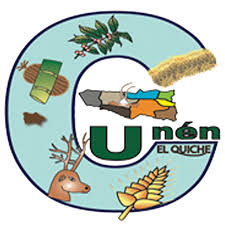 